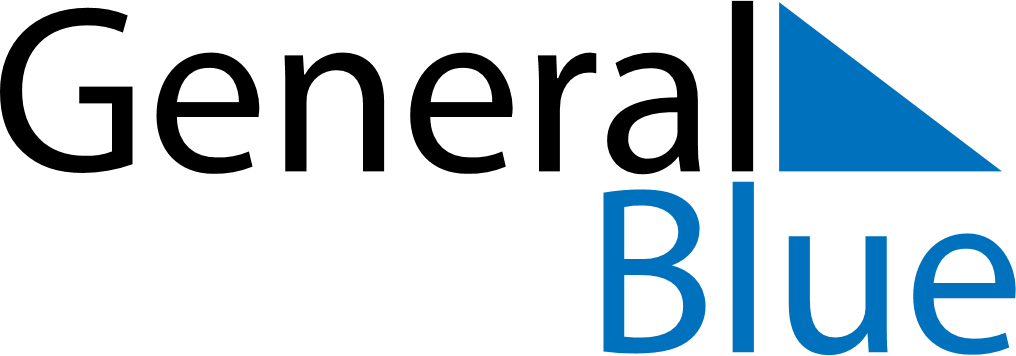 May 2029May 2029May 2029PeruPeruSUNMONTUEWEDTHUFRISAT12345Labour Day678910111213141516171819202122232425262728293031